Chemistry in Focus A Molecular View of Our WorldThe Chemist's ToolboxMULTIPLE CHOICE	1.	Significant figures represent the ___________ of a measurement.ANS:	B		2.	When adding and subtracting the number of significant figures in the answer is determined by __________.ANS:	B		3.	When multiplying and dividing, the number of significant figures in the answer is determined by ________________.ANS:	D		4.	How many significant figures are there in the number 10.00?ANS:	D		5.	How many significant figures are there in the number 10,100?ANS:	B		6.	Calculate the density with the correct number of significant figures of a 50.0 g sample of mercury with a volume of 3.66 mL.ANS:	B		7.	Calculate the density to the correct number of significant figures of a 100.0 g sample of mercury which occupies a volume of 7.36 cm3.ANS:	A		8.	Determine the mass in grams of a gold sample which occupies a volume of 16.39 mL? Gold has a density of 19.3 g/mL.ANS:	E		9.	Determine the volume occupied by 1.5 g of ethyl alcohol. The density of ethyl alcohol is 0.789 g/mL.ANS:	A		10.	Chloroform is a commonly used anesthetic with a density of 1.483 g/mL. Determine the volume of chloroform needed to deliver a 9.37 g sample of the anesthetic.ANS:	B		11.	If 15.0 mL of a metal has a mass of 103.0 g, what is the density of the metal?ANS:	A		12.	The density of gold is 19.3 g/mL. If the current price of gold is $56.75 per gram, what is the volume of a nugget of gold worth $150.00?ANS:	E		13.	Which is the standard SI unit for mass?ANS:	D		14.	Which is the standard SI unit for length?ANS:	A		15.	Which is the correct SI unit for time?ANS:	C		16.	Which of these represents the SI prefix for micro ()?ANS:	A		17.	Which of these represents the SI prefix for centi (c)?ANS:	D		18.	Which of these represents the SI prefix for mega (M)?ANS:	B		19.	The diameter of the nucleus of an atom is approximately 1  1013 meters. If 1 nm is equal to 10 Angstroms, what is the diameter of the nucleus in Angstroms? (1 nm = 1 x 109 meter)ANS:	E		20.	Convert 89.5 meters to millimeters.ANS:	A		21.	Which of the following is not true.ANS:	C		22.	Given that 1 in = 2.54 cm, which of the following is true?ANS:	C		23.	One m3 equals ____________.ANS:	C		24.	One milliliter is equal to ___________.ANS:	C		25.	1.00 in3 equals ________.ANS:	C		26.	The long jump record is 8.90 m. What is the length in inches? (1 m = 39.37 inches)ANS:	C		27.	The long jump record is 8.90 m. What is the length in yards? (1 yd = 0.9144 m)ANS:	A		28.	A football field is 100.0 yards long. What is its length in meters? (1 yd = 0.9144 m)ANS:	B		29.	A football field is 100 yards long. What is its length in centimeters? (1 yd = 0.9144 m)ANS:	E		30.	How many kilograms of calcium are there in a 173 pounds of calcium?(1 pound = 454 grams)ANS:	E		31.	Most races are now measured in kilometers. What is the distance in miles a runner must complete in a 10 kilometer run. (1 km = 0.62137 mile)ANS:	B		32.	Convert 2.50  104. meters to miles ( 1 mile = 5280 feet).ANS:	C		33.	Convert 10.5 mm/s to ft/hr.ANS:	A		34.	Which of these numbers has the most significant figures?ANS:	A		35.	Solve the problem.3.728 + 6.272ANS:	D		36.	Solve the problem.3.72  108  9.26  103ANS:	A		37.	Solve the problem.1.5  103 + 3.14  104   1.21  102 = ?ANS:	A		38.	Solve the problem.(5.46  107 + 3.13  106)  (7.65  105)ANS:	C		39.	Solve the problem.(3.21  1010  3.13  1012)  (7.65  105)ANS:	E		40.	Solve the problem.(12.67  4.23)  23.42ANS:	B		41.	0.01% is equivalent to which of the following?ANS:	A		42.	Which of these is the correct scientific notation for 6,000,220?ANS:	C		43.	Which of the following is correctly written in scientific notation?ANS:	B		44.	Which of these is incorrectly matched?ANS:	D	Figure 2-1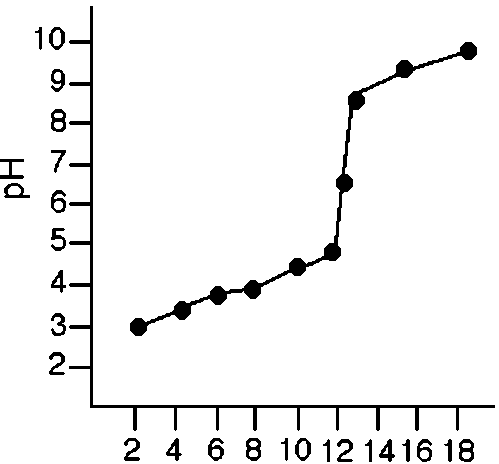 	45.	Refer to Figure 2-1. What is the pH of the solution after 8 mL of base have been added.ANS:	B		46.	Refer to Figure 2-1. What affect was there on the pH of the solution when the volume of base added was increased from 8 mL to 13 mL?ANS:	B		47.	Refer to Figure 2-1. Which of these statements is true based on the data provided by the graph.ANS:	C		48.	Which of these numbers has the four significant figures?ANS:	A		49.	Solve the problem.131.7  1.05ANS:	B		50.	Solve the problem.33.5  3.011ANS:	A		51.	Which of these is the correct normal decimal notation for 5.23  104?ANS:	D		52.	Which of these is the correct normal notation for 7.77  107?ANS:	E		53.	Which of these is the correct normal notation for 8.14  105?ANS:	D		54.	Which of these series correctly orders the values given from smallest to largest?ANS:	E		55.	Which of these series correctly orders the values given from smallest to largest?ANS:	C		56.	Because of the high heat and humidity in the summer in Death Valley, California, a hiker requires about 1 quart of water for every two miles traveled on foot. If the density of water is 0.999 g/mL at 45(C, how many kilograms of water are required for a person to walk 30 kilometers in Death Valley? (1 L = 1.0567 qt; 1 km = 0.62317 mi)ANS:	A		57.	A sample of molten iron occupies of a volume of 7.11  103 L. If the density of iron is 7.86 g/cm3, what is the mass of iron in grams in the sample?ANS:	E		58.	An irregular shaped piece of metal with a mass of 220 g was placed in a graduated cylinder that contained 35.00 mL of water. This raised the water level to 52.50 mL. What is the density of the metal?ANS:	D		59.	An irregular shaped piece of metal with a mass of 105 g was placed in a graduated cylinder that contained 25.00 mL of water. This raised the water level to 45.35 mL. What is the density of the metal?ANS:	D		60.	Convert 4.5 inches to meters. (2.54 cm = 1 inch)ANS:	A		61.	Determine the volume in liters of a 1.00 ounce bottle.(1.06 qt = 1 L; 32 ounces = 1 qt)ANS:	A		62.	A regulation soccer field is 110.0 yards in length. Calculate the length in millimeters. (1.094 yards = 1 m)ANS:	E		63.	A 5 foot 7 inch track athlete weighs 110 pounds. What his her height in cm and her weight in kilograms? (2.54 cm = 1 inch; 454 g = 1 pound)ANS:	C		64.	Chemical waste is often shipped in 55-gallon drums. What is the weight in pounds of a 55-gallon drum if the density of the waste is 1.5942 g/cm3? (454 g = 1 pound; 0.9463 L = 1 quart; 4 quarts = 1 gallon)ANS:	B		65.	Solve the problem.5.6  102  7.41  103 = ?ANS:	D		66.	What is the mass in kilograms of a 25.00 pound dumbbell? (454 g = 1 pound)ANS:	C		67.	An international group of zookeepers with successful breeding programs made the following animal exchanges last year. Using the same bartering system, how many monkeys can a zoo obtain in exchange for 15 flamingos?ANS:	A		68.	Which of these samples of aluminum will occupy the greatest volume?(Density of aluminum = 2.70 g/cm3; 454 g = 1 pound)ANS:	B		69.	Which of these samples of water will have the greatest mass?(Density of water = 1.00 g/cm3; 454 g = 1 pound)ANS:	B		70.	Solve the following equation for y.3y + 24 = 6y  3ANS:	C		71.	Solve the following equation for y.3y = 24ANS:	D		72.	Solve the following equation for z.2(z + 6)  10 = 42ANS:	D		73.	Solve the following equation for z.4z  2z + 3 = 30ANS:	E		74.	Solve the following equation for x: 13x = x + 156ANS:	A	a.accuracyb.precisionc.both precision and accuracyd.neither precision nor accuracya.the most precise numberb.the least precise numberc.the number with the most significant figures in the calculationd.the number with the fewest significant figures in the calculationa.the most precise numberb.the least precise numberc.the number with the most significant figures in the calculationd.the number with the fewest significant figures in the calculationa.1b.2c.3d.4a.1b.3c.4d.5a.13.66 g/mLb.13.7 mLc.183 g/mLd.0.0732 g/mLe.0.073 g/mLa.13.7 g/mLb.13.66 g/mLc.183 g/mLd.0.0732 g/mLe.0.073 g/mLa.0.118 gb.0.316 gc.0.849 gd.1.18 ge.316 ga.1.9 mLb.1.3 mLc.0.53 mLd.0.526 mLe.1.331 mLa.0.158 gb.6.32 gc.13.9 gd.13.89 ge.0.0632 ga.6.87 g/mLb.1550 g/ mLc.0.146 g/mLd.1.46 g/mLe.None of these.a.1.15 mLb.0.868 mLc.1.72 mLd.1.27 mLe.0.137 mLa.gramb.poundc.ounced.kilograme.tona.meterb.feetc.miled.kilometere.centimetera.meterb.hourc.secondd.minutee.grama.106b.103c.109d.102e.106a.106b.103c.101d.102e.106a.109b.106c.103d.102e.106a.1  1021 Ab.1  106 Ac.1  105 Ad.1  104 Ae.1  103 Aa.8.95  104 mmb.8.95  104 mmc.8.95  102 mmd.8.95  102 mme.None of these.a.1 cm = .01 mb.100 cm = 1 mc.1 cm = 100md..01 cm = .0001me.10000 cm = 100 ma.1 in2 = 2.54 cm2b.1 in2 = 5.08 cm2c.1 in2 = 6.45 cm2d.1 in2 = 1.27 cm2e.None of these.a.1000 mm3b.1,000,000 mm3c.1,000,000,000 mm3d.1,000,000,000,000 mm3a.2.54 cubic inchesb.1000 litersc.1 cubic centimeterd.16.39 cubic inchesa.2.54 cm3b.7.62 cm3c.16.4 cm3d..394 cm3a.9.73 inchesb.293 inchesc.350 inchesd.4204 inchese.5000 inchesa.9.73 inchesb.293 inchesc.350 inchesd.4204 inchese.5000 inchesa.0.09144 mb.91.44 mc.274.32 md.334 me.9.144  103 ma.0.09144 cmb.91.44 cmc.274.32 cmd.334 cme.9.144  103 cma.1.1 kgb.78.54 kgc.1.1  102 kgd.3.8  104 kge.7.85  104 kga.3.1 milesb.6.2 milesc.16.1 milesd.32.2 milese.62.137a.76.2 milesb.6.35 milesc.15.5 milesd.155 milese.186 milesa.124 ft/hrb.9.57  106 ft/hrc..0344 ft/hrd.37800 ft/hre.None of these.a.0.5071b.0.201c.6.02  1023d.51e.103a.10b.10.0c.10.00d.10.000e.10.0000a.3.44  106b.4.02  1010c.3.45  105d.3.44  104e.4.02  1010a.3.28  104b.3.30  103c.3.3  104d.3.30  105e.3.43  109a.65.7  1018b.130.7  1018c.4.42  1013d.2.39  1012e.65.7  108a.4.13  106b.2.37  1018c.65.7  1018d.23.7  1017e.4.04  106a.2.3b.2.29c.2.228d.2.88e.2.2884a.100 ppmb.100 ppbc.0.000001 ppmd.0.000001 ppbe.None of these.a.6.022  105b.6.00022  105c.6.00022  106d.6.00022  105e.6.00022  106a.50.0  106b.4.02  10216c.1  106.8d.1.005  109.05e.105a.centi     c     102b.mega     M     106c.milli     m     103d.nano     n     109e.micro          106a.3b.4c.6d.7e.8a.The pH dropped by a value of 4.b.The pH increased by a value of 4.c.The pH remained relatively unchanged.d.The pH increased by a value of 10.e.The pH increased by a value of 20.a.The pH of the solution is must be determined algebraically.b.The pH of the solution is relatively unaffected by the addition of base.c.The pH of the solution is 7 when approximately 12 mL of base have been added.d.The pH of the solution is relatively constant with addition of the first 14 mL of base.e.The pH of the solution rises significantly when the volume is increased from 14 mL to 18 mL.a.0.3211b.0.201c.6.02  1023d.5100e.0.0103a.1.38  103b.1.38  102c.1.3  103d.1.3  103e.1.3  103a.1.11  101b.1.11  103c.1.113  101d.1.11  102e.1.112587  101a.0.0523b.0.00523c.0.0000523d.0.000523e.52,300a.0.000000777b.0.0777c.7,770d.7,770,000e.77,700,000a.0.0000814b.0.000814c.81.400d.814,000e.81,400,000I.100 cmII.1 kmIII.10 mIV.100,000 mma.I < II < III < IVb.II < I < IV < IIIc.I < II = III < IVd.I < IV < III < IIe.I < III < IV < III.0.001 MgII.2,000,000 ngIII.1 GgIV.100,000 cga.III < II < II < IVb.II < I < IV < IIIc.II < I = IV < IIId.I < IV = III < IIe.I < III < IV < IIa.8.8 kgb.70 kgc.350 kgd.700 kge.8.8  103 kga.0.000904 gb.0.0559 gc.0.904 gd.1.105 ge.55.85 ga.0.285 g/mLb.4.19 g/mLc.17.5 g/mLd.12.6 g/mLe.38.5 g/mLa.0.238 g/mLb.2.3 g/mLc.4.2 g/mLd.5.16 g/mLe.20.35 g/mLa.0.1143 mb.1.77 mc.11.43 md.0.0177 me.1143 ma.0.0295 Lb.0.03125 Lc.0.03313 Ld.30.2 Le.33.9 La.0.101 mmb.1.01 mmc.100.5 mmd.1.01  104 mme.1.01  105 mma.14.5 cm     242 kgb.152 cm     49.9 kgc.170 cm     49.9 kgd.154 cm     242 kge.152 cm     4.99  104 kga.130 lbsb.730 lbsc.810 lbsd.4.5  104 lbse.5.9  104 lbsa.232  101b.7.55  105c.2.32  105d.4.1  106e.232  105a.1.377  103 kgb.1.377 kgc.11.35 kgd.1.377  103 kge.1.135  107 kg3 oryxes = 1 tiger2 flamingos = 1 anteater1 camel = 6 anteaters5 lemurs = 1 rhino1 rhino = 4 monkeys3 lemurs = 1 camel3 monkeys = 1 tiger1 rhino = 4 oryxesa.3 monkeysb.5 monkeysc.8 monkeysd.12 monkeyse.15 monkeysa.10,000 gb.25 poundsc.1 kgd.5  102 Le.2,000 mLa.10,000 gb.25 poundsc.1 kgd.5  102 Le.2,000 mLa.3b.6c.7d.8e.12a.3b.6c.7d.8e.12a.6b.10c.12d.20e.40a.2b.6.25c.10d.11e.13.5a.13b.20c.1d.7e.12